下午3:25  S1-6 指標評分90讓賽下午3:25  S1-6 指標評分90讓賽下午3:25  S1-6 指標評分90讓賽下午3:25  S1-6 指標評分90讓賽下午3:25  S1-6 指標評分90讓賽( ) 現時當地評分註：F/CF/EvensF/JF – 大熱B - 戴眼罩BO -戴單邊眼罩CP –戴羊毛面箍H - 戴頭罩P – 戴防沙眼罩SR -戴鼻箍TT –  綁繫舌帶V - 戴開縫眼罩XB –戴交叉鼻箍S1-6下午3:25 香港時間(30.9.2017)(當地時間 下午5:25 )(30.9.2017)指標評分90讓賽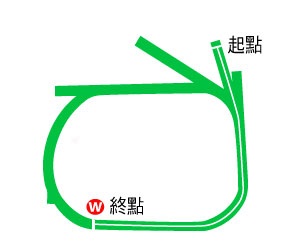 澳洲蘭域馬場 - 草地 - 1200米 (右轉)三歲及以上馬匹。指標評分90讓賽。最低負磅117磅。總獎金 (澳元) $100,000冠軍 $53,375，亞軍 $18,800，季軍 $8,900，殿軍 $4,450，第五名 $2,475，第六名 $2,000，第七名 $2,000，第八名 $2,000，第九名 $2,000，第十名 $2,000。(14匹參賽馬)提供彩池：獨贏、位置、連贏、位置Ｑ、三重彩、單Ｔ、四重彩及四連環合併彩池。1名次日期賽事名稱、級別及獎金賽事名稱、級別及獎金馬場馬場途程/跑道/場地途程/跑道/場地負磅騎師檔位末段時間頭馬時間分段名次 分段名次 分段名次 分段名次 分段名次 分段名次 名次及          勝負距離名次及          勝負距離賠率配備冠軍/亞軍/季軍簡評6/123/12/16L星光錦標 三歲以上 讓賽澳元125,000澳玫瑰崗1100 右草地 好 119貝湯美334.061.04.36-8862.26.50TT海盜船長 122  好孫女 119  Princefamous (NZ) 119  4/1013/1/17LTakeover Target Stakes 三歲以上 讓賽澳元126,000澳哥士福1200 右草地 好 119福達534.111.09.32-8841.76TT海盜船長 127  His Majesty (IRE) 119  魁梧漢 130  7/913/2/17G3南十字錦標 三歲以上 讓賽澳元151,000澳蘭域1200 右草地 好 118高力德434.431.10.39-67749TT永存之城 135  巨款 126  Snippets Land (AUS) 125  3/1026/8/17三歲以上 指標評分95 讓賽澳元100,000澳玫瑰崗1200 右草地 好 129艾道拿234.491.09.77-6632.313TT俏奧莉 131  深信無疑 123  悉力以赴 129  4/139/9/17三歲以上 指標評分90 讓賽澳元100,000澳玫瑰崗1200 右草地 好 128麥戈賢434.061.09.21-1094326TT誰比玲瓏 118  探戈雨 127  富可敵國 122  2名次日期賽事名稱、級別及獎金賽事名稱、級別及獎金馬場馬場途程/跑道/場地途程/跑道/場地負磅騎師檔位末段時間頭馬時間分段名次 分段名次 分段名次 分段名次 分段名次 分段名次 名次及          勝負距離名次及          勝負距離賠率配備冠軍/亞軍/季軍簡評3/1531/12/16L肯德百里經典賽 三歲以上 讓賽澳元150,000澳肯德百里1200 右草地 好 117彭新1535.711.09.62-9431.310CP/TTLe Cordon Bleu (AUS) 119  Wouldnt It Be Nice (AUS) 117  經濟起飛 117  6/1013/1/17LTakeover Target Stakes 三歲以上 讓賽澳元126,000澳哥士福1200 右草地 好 119韋紀力834.111.09.32-6363.35CP/TT海盜船長 127  His Majesty (IRE) 119  魁梧漢 130  6/1129/4/17讓賽澳元126,400澳鶴斯百里1100 右草地 好 117貝湯美632.831.02.32-9961.66.50CP/TT貓家族 126  (平頭)國民宮殿 121  (平頭)That's a Good Idea (AUS) 129  10/1113/5/17LLuskin Star 讓賽澳元151,200澳斯昆1300 右草地 好 121福達434.411.17.66-56106.2113CP/TT清白無瑕 127  Snoopy (AUS) 125  Gold Symphony (AUS) 130  6/810/6/17L六月錦標 三歲以上 讓賽澳元150,000澳蘭域1100 右草地 大爛 117福達536.231.06.26-5369.79.50CP/TT晨星 127  Kudero (AUS) 119  Inz'n'out (AUS) 117  3名次日期賽事名稱、級別及獎金賽事名稱、級別及獎金馬場馬場途程/跑道/場地途程/跑道/場地負磅騎師檔位末段時間頭馬時間分段名次 分段名次 分段名次 分段名次 分段名次 分段名次 名次及          勝負距離名次及          勝負距離賠率配備冠軍/亞軍/季軍簡評1/125/4/17三歲以上 指標評分78 讓賽澳元40,000澳和域園1200 右草地 大爛 123奧希娜1038.321.14.44-1110.318美滿姻緣 123  Hit the Mark (AUS) 119  利勝爽 128  2/1215/4/17三歲以上 指標評分81 讓賽澳元100,000澳蘭域1200 右草地 大爛 125奧希娜837.001.13.26-1120.126Untamed Diamond (AUS) 126  美滿姻緣 125  Yuma Desert (AUS) 123  1/1022/4/17L雅士閣讓賽澳元100,000澳東奔1200 右草地 軟 119奧希娜434.441.10.45-11115美滿姻緣 119  Irish Constabulary (AUS) 119  Mr Favulous (AUS) 119  11/126/5/17三歲以上 指標評分85 讓賽澳元100,000澳玫瑰崗1200 右草地 好 135夏毅敦1234.941.10.36-11114.614Untamed Diamond (AUS) 125  Frill Seeking (AUS) 121  Knit 'n' Purl (AUS) 113  8/1113/5/17LLuskin Star 讓賽澳元151,200澳斯昆1300 右草地 好 117梅麗荃1034.411.17.66-1185.0812清白無瑕 127  Snoopy (AUS) 125  Gold Symphony (AUS) 130  4名次日期賽事名稱、級別及獎金賽事名稱、級別及獎金馬場馬場途程/跑道/場地途程/跑道/場地負磅騎師檔位末段時間頭馬時間分段名次 分段名次 分段名次 分段名次 分段名次 分段名次 名次及          勝負距離名次及          勝負距離賠率配備冠軍/亞軍/季軍簡評2/613/8/16G3聖杜文高錦標 三歲馬 定磅賽澳元151,000澳玫瑰崗1100 右草地 軟 123麥維凱533.891.04.39-1121.34.40B演藝焦點 123  探戈雨 123  Kentucky Miss (AUS) 119  6/1117/9/16L古蹟錦標 三歲馬 定磅賽澳元100,000澳蘭域1100 右草地 好 123麥維凱1035.071.03.40-1263.22.90F儀仗團 123  Flash Fibian (AUS) 123  Hair Trigger (AUS) 123  3/115/8/17三歲以上 指標評分80 讓賽澳元100,000澳蘭域1000 右草地 軟 126麥維凱1135.600.59.48-5330.83.50TTSangiovese (AUS) 126  Launch Code (AUS) 121  探戈雨 126  1/1126/8/17三歲以上 指標評分78 讓賽澳元100,000澳玫瑰崗1100 右草地 好 133艾道拿633.891.03.48-1110.83.80TT探戈雨 133  Marsupial (AUS) 117  富可敵國 128  2/139/9/17三歲以上 指標評分90 讓賽澳元100,000澳玫瑰崗1200 右草地 好 127艾道拿234.061.09.21-1120.52FTT誰比玲瓏 118  探戈雨 127  富可敵國 122  5名次日期賽事名稱、級別及獎金賽事名稱、級別及獎金馬場馬場途程/跑道/場地途程/跑道/場地負磅騎師檔位末段時間頭馬時間分段名次 分段名次 分段名次 分段名次 分段名次 分段名次 名次及          勝負距離名次及          勝負距離賠率配備冠軍/亞軍/季軍簡評4/610/3/17讓賽澳元85,500澳甘柏拉1200 右草地 軟 121安國倫334.401.10.01-6442.72.50FBKudero (AUS) 119  Old Man Sam (AUS) 119  Princefamous (NZ) 125  9/922/4/17三歲以上 指標評分90 讓賽澳元100,000澳蘭域1000 右草地 大爛 130安國倫335.650.59.86-5793.816B好孫女 129  I Am Zelady (AUS) 131  Super Maxi (AUS) 120  7/164/5/17讓賽澳元111,600澳惠格1200 右草地 好 127安國倫134.191.09.48-8874.075FB聖雅勒徑 135  沙場梟雄 120  洛巿泳灘 119  8/123/6/17三歲以上 指標評分85 讓賽澳元100,000澳玫瑰崗1200 右草地 好 132安國倫734.401.10.02-8883.112BFirsthand (AUS) 119  Wild 'n' Famous (NZ) 126  Pick Me Up (AUS) 118  11/1216/9/17三歲以上 指標評分84 讓賽澳元100,000澳蘭域1200 右草地 好 135安國倫1034.301.09.46-1112112.771B富可敵國 122  百尺竿頭 127  新一天 123  6名次日期賽事名稱、級別及獎金賽事名稱、級別及獎金馬場馬場途程/跑道/場地途程/跑道/場地負磅騎師檔位末段時間頭馬時間分段名次 分段名次 分段名次 分段名次 分段名次 分段名次 名次及          勝負距離名次及          勝負距離賠率配備冠軍/亞軍/季軍簡評10/155/5/16讓賽澳元101,600澳惠格1200 右草地 好 125麥維凱1134.981.10.32-1213105.15CP朦朧掠影 123  Sure And Fast (AUS) 126  山林諜影 119  10/1021/5/16三歲以上 指標評分93讓賽澳元85,000澳玫瑰崗1400 右草地 好 126祈普敦634.721.22.77-99108.37CPMarenostro (NZ) 127  Ryker (AUS) 116  間諜解碼 123  5/74/6/16三歲以上 讓賽澳元85,000澳玫瑰崗1400 右草地 大爛 119福達236.301.25.29-6656.518CPMarenostro (NZ) 123  Inz'n'out (AUS) 126  河上健兒 128  13/1325/6/16第六班定磅賽澳元60,000澳鷹園1400 右草地 軟 127潘頓836.021.23.97-10101321.47.50CPFlamboyer (AUS) 130  Brettan (AUS) 123  Deconstructed (AUS) 127  8/139/9/17三歲以上 指標評分90 讓賽澳元100,000澳玫瑰崗1200 右草地 好 127白布朗634.061.09.21-7784.571CP誰比玲瓏 118  探戈雨 127  富可敵國 122  7名次日期賽事名稱、級別及獎金賽事名稱、級別及獎金馬場馬場途程/跑道/場地途程/跑道/場地負磅騎師檔位末段時間頭馬時間分段名次 分段名次 分段名次 分段名次 分段名次 分段名次 名次及          勝負距離名次及          勝負距離賠率配備冠軍/亞軍/季軍簡評8/1424/6/17三歲以上 指標評分78 讓賽澳元100,000澳蘭域1000 右草地 大爛 126艾擎斯236.381.00.50-3583.415Salerno (AUS) 117  羅馬總督 123  Lion Couchant (AUS) 127  1/128/7/17三歲以上 指標評分82 讓賽澳元100,000澳和域園1100 右草地 好 126安國倫635.321.04.45-2210.216B富可敵國 126  Secret Trail (AUS) 122  Hot Hit (AUS) 122  3/1126/8/17三歲以上 指標評分78 讓賽澳元100,000澳玫瑰崗1100 右草地 好 128麥戈賢133.891.03.48-223126B探戈雨 133  Marsupial (AUS) 117  富可敵國 128  3/139/9/17三歲以上 指標評分90 讓賽澳元100,000澳玫瑰崗1200 右草地 好 122奧希娜1334.061.09.21-223241B誰比玲瓏 118  探戈雨 127  富可敵國 122  1/1216/9/17三歲以上 指標評分84 讓賽澳元100,000澳蘭域1200 右草地 好 122麥戈賢234.301.09.46-1110.221B富可敵國 122  百尺竿頭 127  新一天 123  8名次日期賽事名稱、級別及獎金賽事名稱、級別及獎金馬場馬場途程/跑道/場地途程/跑道/場地負磅騎師檔位末段時間頭馬時間分段名次 分段名次 分段名次 分段名次 分段名次 分段名次 名次及          勝負距離名次及          勝負距離賠率配備冠軍/亞軍/季軍簡評3/1413/2/17G2妙手錦標 三歲馬 雌馬 定磅賽澳元202,000澳蘭域1200 右草地 好 123白布朗1035.441.09.70-9831.67B光映寰宇 123  影視娛樂 123  朝氣煥發 123  留守中間較後的位置，走第二疊，落後六個馬位，轉入直路時移出，末段衝刺頗佳，騎師的馬鞭在最後一百米掉下。8/1025/2/17G2環繞錦標 三歲馬 雌馬 定磅賽澳元202,000澳蘭域1400 右草地 大爛 123白布朗837.281.25.62-758138.50B美若天仙 123  峨嵋劍 123  光映寰宇 123  留守內欄中間較後的位置，落後對手六個馬位，轉入直路時未能望空，最後三百五十米已告敗陣。4/128/4/17G2皇治錦標三歲馬短途賽 定磅賽澳元714,500澳蘭域1200 右草地 軟 120白布朗1036.781.12.67-11114314B維省議員 125  光映寰宇 120  迫在眉睫 125  8/1229/4/17G3鶴斯百里堅尼 三歲馬 定磅賽澳元201,750澳鶴斯百里1400 右草地 好 123麥維凱134.061.21.60-7782.445BShazee Lee (AUS) 119  快回應 121  Salsonic (AUS) 123  3/1413/5/17L殷利殊三歲馬堅尼 定磅賽澳元403,300澳斯昆1400 右草地 好 120福達634.651.23.40-9630.95BFrance (AUS) 125  崇敬代表 125  朝氣煥發 120  9名次日期賽事名稱、級別及獎金賽事名稱、級別及獎金馬場馬場途程/跑道/場地途程/跑道/場地負磅騎師檔位末段時間頭馬時間分段名次 分段名次 分段名次 分段名次 分段名次 分段名次 名次及          勝負距離名次及          勝負距離賠率配備冠軍/亞軍/季軍簡評2/914/1/17三歲馬 指標評分71讓賽澳元100,000澳蘭域1200 右草地 好 130金保祿934.911.09.45-3220.810H/XB百尺竿頭 128  耳濡目染 130  Reach for Heaven (NZ) 125  3/828/1/17三歲馬 指標評分72 讓賽澳元100,000澳玫瑰崗1400 右草地 好 123金保祿835.091.22.51-1131.75H/XBRoyal Navy (AUS) 117  The Pharoah (AUS) 120  耳濡目染 123  2/918/2/17G2河霸圍錦標 三歲馬 定磅賽澳元402,000澳玫瑰崗1400 右草地 軟 125金保祿534.801.24.11-1120.17.50H/TT情報組織 125  耳濡目染 125  衝破難關 125  5/825/3/17G3唐加士打預賽 三歲以上 讓賽澳元151,000澳玫瑰崗1500 右草地 大爛 117金保祿238.331.33.65-11555.50H/TT光譜儀 117  深信無疑 117  Marenostro (NZ) 121  12/1216/9/17三歲以上 指標評分84 讓賽澳元100,000澳蘭域1200 右草地 好 132艾道拿1134.301.09.46-1211123.211B/H/TT富可敵國 122  百尺竿頭 127  新一天 123  10名次日期賽事名稱、級別及獎金賽事名稱、級別及獎金馬場馬場途程/跑道/場地途程/跑道/場地負磅騎師檔位末段時間頭馬時間分段名次 分段名次 分段名次 分段名次 分段名次 分段名次 名次及          勝負距離名次及          勝負距離賠率配備冠軍/亞軍/季軍簡評2/1031/3/17L哥士福堅尼 三歲馬 定磅賽澳元151,000澳哥士福1200 右草地 軟 123布文635.421.12.65-6320.12.40F部落智巧 123  我信真 123  War Hero (AUS) 123  6/822/4/17三歲馬 指標評分78 讓賽澳元100,000澳蘭域1200 右草地 大爛 131郭立基836.711.13.53-7463.92.15FCP/TT海角艷影 125  拼貼小磚 135  Calabasas (AUS) 125  5/146/5/17G3黃金海岸堅尼 三歲馬 定磅賽澳元125,000澳黃金海岸1200 右草地 好 126白布朗633.861.08.42-6751.410TT愛凡納 121  Heroic Valour (AUS) 126  拼貼小磚 126  3/1727/5/17G3貝費迪經典賽 三歲馬 定磅賽澳元152,200澳鷹園1400 右草地 大爛 126白布朗337.771.26.59-523119TTNiccanova (AUS) 126  共享電郵 121  我信真 126  4/1216/9/17三歲以上 指標評分84 讓賽澳元100,000澳蘭域1200 右草地 好 130白布朗934.301.09.46-6341.24.40TT富可敵國 122  百尺竿頭 127  新一天 123  11名次日期賽事名稱、級別及獎金賽事名稱、級別及獎金馬場馬場途程/跑道/場地途程/跑道/場地負磅騎師檔位末段時間頭馬時間分段名次 分段名次 分段名次 分段名次 分段名次 分段名次 名次及          勝負距離名次及          勝負距離賠率配備冠軍/亞軍/季軍簡評8/1124/2/17G3颱風翠絲錦標 三歲馬 雌馬 定磅賽澳元151,000澳滿利谷1200 左草地 好 123苗康文335.361.10.88-4482.63.70F賜酌 121  當今奇娃 125  月明如水 127  4/1018/3/17L滿羅錦標 三歲馬 定磅賽澳元125,000澳玫瑰崗1200 右草地 大爛 121高力德1038.321.15.23-2243.46.50維省議員 123  狡猾神探 123  策略優勢 126  5/1031/3/17L哥士福堅尼 三歲馬 定磅賽澳元151,000澳哥士福1200 右草地 軟 119高力德335.421.12.65-3654.64.80部落智巧 123  我信真 123  War Hero (AUS) 123  6/1126/8/17三歲以上 指標評分78 讓賽澳元100,000澳玫瑰崗1100 右草地 好 129Deanne Panya1033.891.03.48-101064.27.50探戈雨 133  Marsupial (AUS) 117  富可敵國 128  2/1216/9/17三歲以上 指標評分84 讓賽澳元100,000澳蘭域1200 右草地 好 127郭立基534.301.09.46-2220.29富可敵國 122  百尺竿頭 127  新一天 123  12名次日期賽事名稱、級別及獎金賽事名稱、級別及獎金馬場馬場途程/跑道/場地途程/跑道/場地負磅騎師檔位末段時間頭馬時間分段名次 分段名次 分段名次 分段名次 分段名次 分段名次 名次及          勝負距離名次及          勝負距離賠率配備冠軍/亞軍/季軍簡評6/726/4/17三歲以上 雌馬 指標評分72 讓賽澳元40,000澳肯德百里1200 右草地 軟 129麥維凱236.131.11.99-4463.82.60FTTMaraam (AUS) 127  All in the Reflexs (AUS) 125  樂而忘返 127  1/1420/5/17四歲以上 雌馬 指標評分78 讓賽澳元100,000澳玫瑰崗1400 右草地 軟 126貝湯美135.321.24.21-5411.53.70FB/TT新一天 126  Labdien (AUS) 123  Wahng Wah (AUS) 127  4/83/6/17四歲以上 雌馬 指標評分78 讓賽澳元100,000澳玫瑰崗1500 右草地 好 135艾道拿436.471.29.38-4541.72.80FB/TTCottage (AUS) 130  Reiby Rampart (AUS) 127  Labdien (AUS) 129  2/910/6/17三歲以上 雌馬 指標評分80 讓賽澳元100,000澳蘭域1400 右草地 大爛 132郭立基238.361.28.00-5423.34.40B/TTHeavenly Anna (AUS) 130  新一天 132  Lani Girl (AUS) 113  3/1216/9/17三歲以上 指標評分84 讓賽澳元100,000澳蘭域1200 右草地 好 123薛恩434.301.09.46-773114B/TT富可敵國 122  百尺竿頭 127  新一天 123  13名次日期賽事名稱、級別及獎金賽事名稱、級別及獎金馬場馬場途程/跑道/場地途程/跑道/場地負磅騎師檔位末段時間頭馬時間分段名次 分段名次 分段名次 分段名次 分段名次 分段名次 名次及          勝負距離名次及          勝負距離賠率配備冠軍/亞軍/季軍簡評9/1025/2/17G2環繞錦標 三歲馬 雌馬 定磅賽澳元202,000澳蘭域1400 右草地 大爛 123福達437.281.25.62-37913.916TT美若天仙 123  峨嵋劍 123  光映寰宇 123  4/1111/3/17G2法雅納錦標 三歲馬 定磅賽澳元202,000澳玫瑰崗1500 右草地 軟 120福達836.111.30.57-5544.721TT影視娛樂 120  Zenalicious (AUS) 120  Comic Set (AUS) 125  5/161/4/17定磅賽澳元502,500澳蘭域1400 右草地 大爛 119福達938.591.26.63-3252.97TTFree Standing (AUS) 123  事過境遷 123  Not for Export (AUS) 123  4/1126/8/17三歲以上 指標評分78 讓賽澳元100,000澳玫瑰崗1100 右草地 好 131薛恩533.891.03.48-3542.95TT探戈雨 133  Marsupial (AUS) 117  富可敵國 128  8/1216/9/17三歲以上 指標評分84 讓賽澳元100,000澳蘭域1200 右草地 好 125福達734.301.09.46-5681.914B/TT富可敵國 122  百尺竿頭 127  新一天 123  14名次日期賽事名稱、級別及獎金賽事名稱、級別及獎金馬場馬場途程/跑道/場地途程/跑道/場地負磅騎師檔位末段時間頭馬時間分段名次 分段名次 分段名次 分段名次 分段名次 分段名次 名次及          勝負距離名次及          勝負距離賠率配備冠軍/亞軍/季軍簡評6/1310/6/17三歲以上 指標評分78 讓賽澳元100,000澳蘭域1200 右草地 大爛 121湯寶森837.661.14.06-111263.816Stella Ombra (AUS) 125  Clear the Beach (AUS) 122  Star Reflection (AUS) 118  2/146/7/17讓賽澳元25,500澳葛夫頓1206 右草地 軟 131夏麗珊735.441.09.45-131321.986BTermele (AUS) 121  酩酊大醉 131  傲男 137  6/1512/7/17L羅曼尼讓賽澳元162,000澳葛夫頓1200 右草地 好 119梅麗荃933.861.07.56-111063.0651BCalanda (AUS) 119  晨星 131  漫不經心 122  5/1329/7/17指標評分80 讓賽澳元60,000澳東奔1200 右草地 好 131夏麗珊1134.651.10.05-121151.412BKhaleesi (AUS) 121  Neptune Palace (AUS) 122  Marksfield (AUS) 125  2/1016/9/17讓賽澳元35,000澳紐卡素900 右草地 好 119湯寶森332.770.52.44--520.45BGrand Condor (AUS) 112  酩酊大醉 119  Wouldnt It Be Nice (AUS) 131  